TEDENSKI URNIK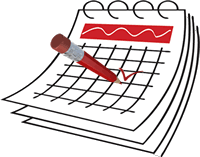 TEDENSKI URNIK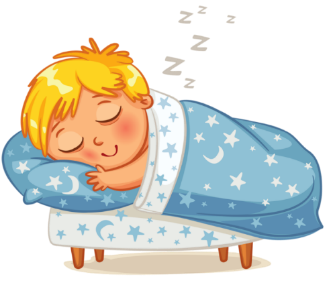 PONEDELJEKTOREKSREDAČETRTEKPETEKČASPONEDELJEKTOREKSREDAČETRTEKPETEK8.009.0010.0011.0012.0013.0014.0015.0016.0017.0018.0019.0020.0021.00